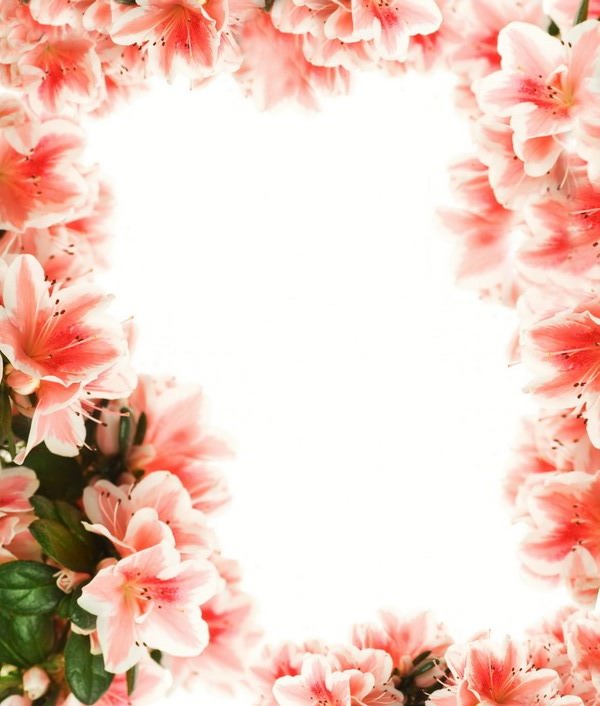 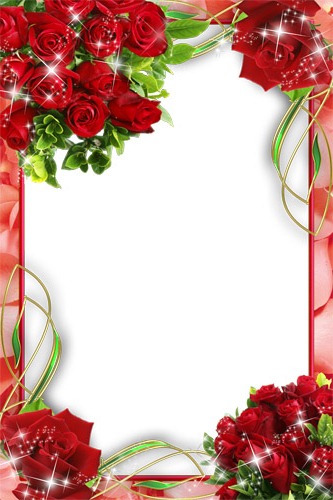       МБУ            «Комплексный центр социального           обслуживания населения      города Валуйки и Валуйского района»      поздравляет именинников, получающих          социальные услуги на дому,с Юбилейной датойсо дня  рождения!                         С чудесной датой! С Юбилеем!                      Пусть станет от душевных слов,                          От поздравлений и цветов                     На сердце радостней, светлее…                   От всей души желаем в Юбилей                Здоровья, вдохновенья, оптимизма,                  Любви родных, внимания друзей,            Счастливой, интересной, яркой жизни!                            Поздравляем в апреле                                  с Юбилейной датой       со дня  рождения!С 95- летием:                       Дедову Веру Савельевну (25.04.1922 г.)С 80- летием:         Новоселову Галину Федоровну (14.04.1937 г.)            С 75- летием:               Елкину Эвелину Тихоновну (22.04.1942 г.)                               Шальневу Зою Александровну (29.04.1942 г.)        С 70- летием:                               Распопову Ольгу Михайловну (30.04.1947 г.)        